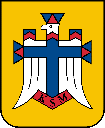 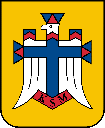              …………………………….                      Pieczęć szkołyKARTA ZGŁOSZENIOWA do Konkursu: „Staś i Carlo – młodzi zdobywcy nieba” - konkurs wiedzy i konkurs plastyczny dla szkół podstawowych i szkół ponadpodstawowych z terenu diecezji zielonogórsko-gorzowskiej*Kategoria konkursowa: 1) konkurs wiedzy dla kl. VII-VII SP i klas szkół ponadpodstawowych2) plastyczna klasy 1-6 SPNazwa szkoły:   ………………………………………………………..................................................................................Adres szkoły:   …………………………………………………...........................................................................................Telefon kontaktowy:   …………………………………………………………………………………………………………….e-mail szkoły:   …………………………….......................................................................................................................Imię i nazwisko osoby odpowiedzialnej za konkurs w szkole::   ……………….…..……………………………………..……………………………………………..Email i telefon:    ……….............................................................................................................Liczba osób biorących udział w konkursie:………………………………………………………………………………………………………………………………………Wyrażam zgodę na przetwarzanie moich danych w zakresie: imię i nazwisko, email.Dane zbierane są w celu przeprowadzenia konkursu: „Staś i Carlo – młodzi zdobywcy nieba”” dla uczniów szkół podstawowych i ponadpodstawowych  z diecezji zielonogórsko-gorzowskiej. 							……………………………………………………….                                                                   Data i podpis nauczyciela / opiekuna                                                                            Administratorem tak zebranych danych osobowych w ramach Konkursu: „Staś i Carlo – młodzi zdobywcy nieba” dla uczniów szkół podstawowych i ponadpodstawowych  z diecezji zielonogórsko-gorzowskiej jest:Katolickie Stowarzyszenie Młodzieży diecezji zielonogórsko-gorzowskiej, ul. Aliny 7, Zielona Góra.Dane będą przetwarzane w celu przeprowadzenia konkursu.Mam prawo dostępu do treści danych i ich poprawiania.Podanie danych jest dobrowolne, lecz niezbędne do wzięcia udziału w konkursie.Dane mogą być udostępniane na stronie internetowej Katolickiego Stowarzyszenia Młodzieży diecezji zielonogórsko-gorzowskiej,*) właściwe podkreślićKartę zgłoszeniową należy przesłać na adres email: marcinbobowicz15@gmail.com 
do 30 października 2021 r.